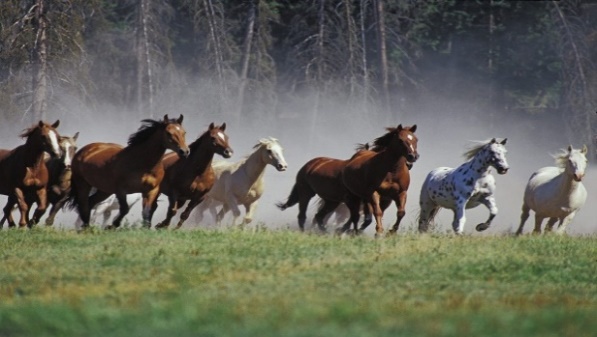 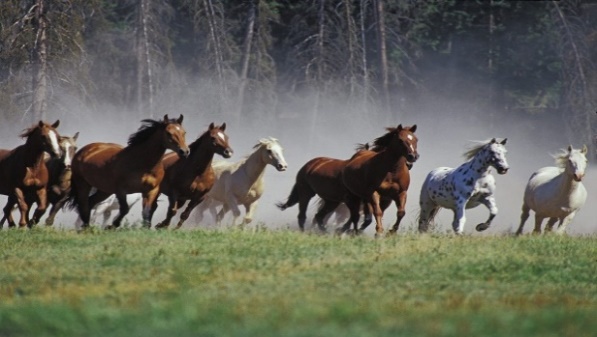 Sulphur Creek Trails 2023-24AERDA AND THOSE ASSOCIATED WITH SULPHUR CREEK ARE NOT RESPONSIBLE FOR ACCIDENTS, LOSS, OR THEFT.  RIDE AT YOUR OWN RISK!NEGATIVE COGGINS REQUIRED. PARKING DECAL MUST BE VISIBLE.ALL PETS, INCLUDING HORSES, MUST BE KEPT ON A LEASH/LEAD AND UNDER OWNER’S COMPLETE CONTROL. STAY OFF/AWAY FROM ADJOINING PROPERTIES, FIELDS, EQUIPMENT, HUNTING STANDS, BLINDS, AND DEER FEEDERS.STAY ON DESIGNATED TRAIL & DO NOT MARK YOUR OWN.BE COURTEOUS AND RESPECTFUL TO OTHERS.ALCOHOL AND GUNS ARE PROHIBITED.ANY RULES BROKEN- PERMIT WILL BE REVOKED, NO REFUND GIVEN, AND NEXT YEAR RIDING PRIVILEGES WILL BE SUSPENDED.**I agree to adhere to the above rules and regulations in order to trail ride on AERDA property…Signature _______________________________________________________________________Name ____________________________________________________________________________Address _________________________________________________________________________City _______________________   State ____________________    Zip Code _____________Phone _______________________________   Email ___________________________________         REMEMBER RIDING AT SCT IS A PRIVILEGE NOT A RIGHT.